"مستجدات نظام الحالة المدنية في الجزائر"موضوع نقاش بالملتقى الوطني لمخبر نظام الحالة المدنية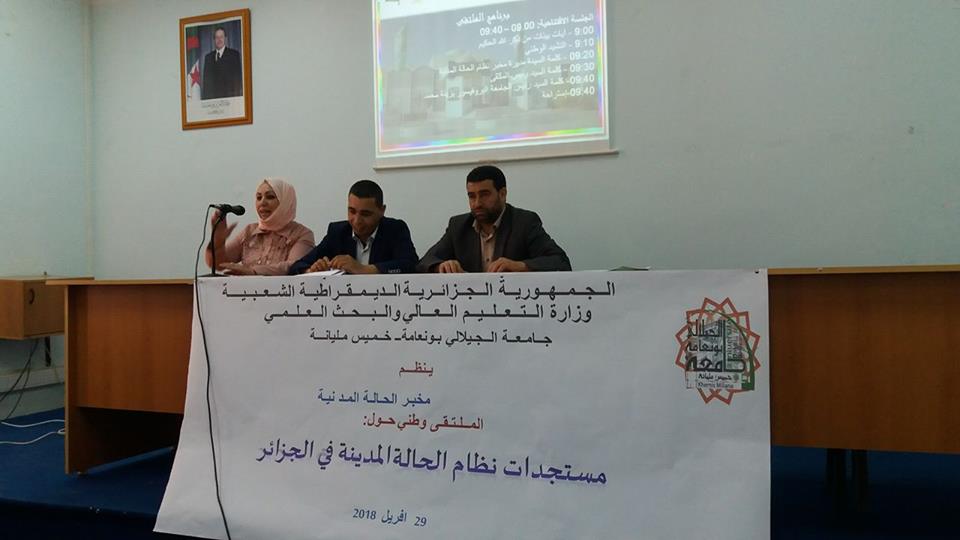 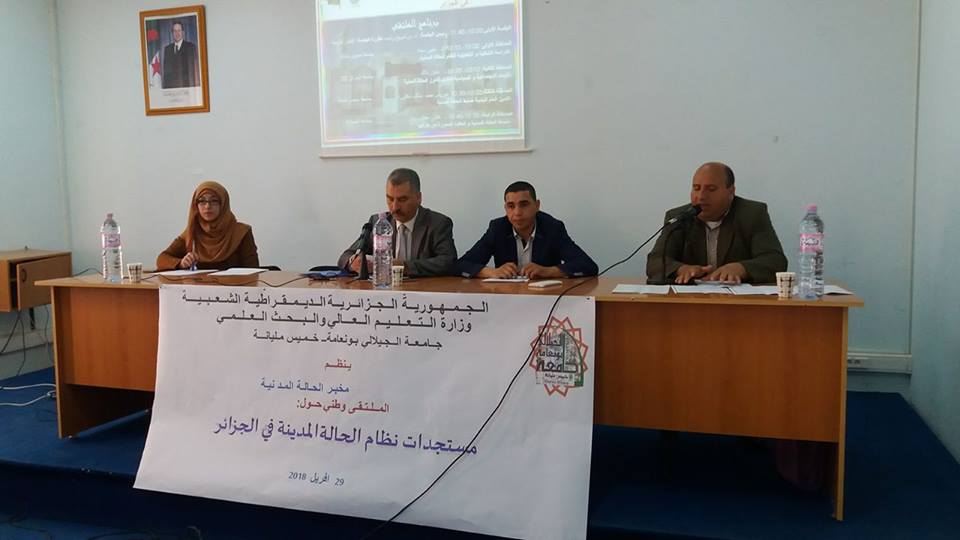 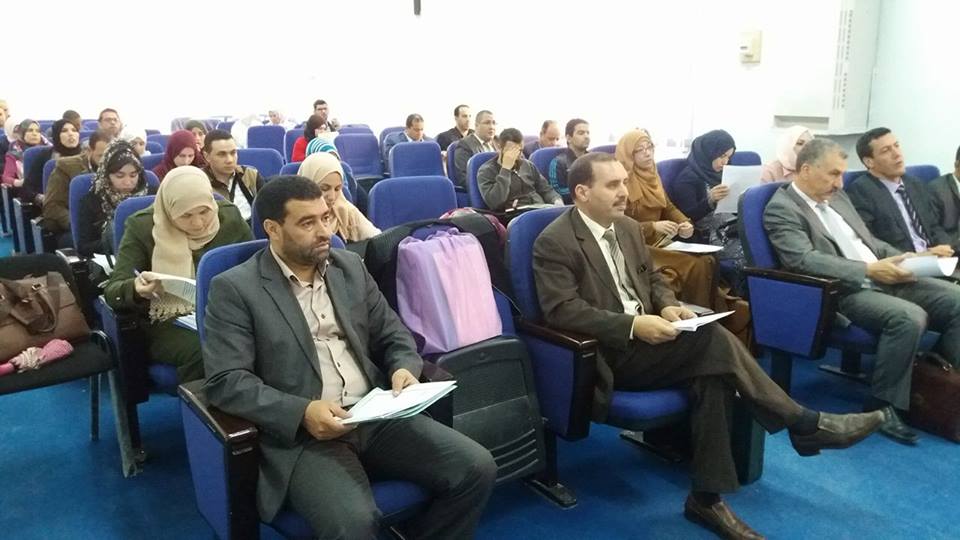 